Scouts BSASimon Kenton CouncilGateway District – Spring Camporee“The Search for Robin Hood”Bulletin #2When:  April 26, 27, 28, 2024Where:  Camp Falling Rock Who: All Scouts, Crews and Webelos with a Troop sponsor are invited to attend. Registration:  Online, Simon Kenton Council website.  Cost $20.00.Camping and Parking:  Vehicles are not permitted in Camp. First Aid & Emergencies:   Local EMS will be available along with first aid support staff on site.  Troop Leaders should have medical release/history forms for each Scout.Crackerbarrel:  All SM’s and SPL’s should attend the Friday evening Crackerbarrel to get final instructions, program changes and to have any questions answered.Unit Leader Notes:  YPT is required for all adult leaders.Dress:  Be prepared, weather is unpredictable. Patrol Equipment:  First Aid kit, Scout Book, compass or GPS, 8-10 6 foot lengths of rope for lashing.Program:  Climbing, pioneering, archery, jousting, and defending the bridge crossing.Friday6:00 PM - 8:00 PM Registration8:30 PM - 9:00 PM SPL/SM Meeting10:00 PM TapsSaturday6:30 AM – 8:00 AM Revelle and Breakfast8:00 AM – 8:30 AM Flags/Opening8:30 AM – 11:20 AM Morning Session of Round Robins11:30 AM – 12:30 PM Lunch12:45 PM – 3:20 PM Afternoon Session of Round Robins3:30 PM – 4:30 PM Camp Wide Game4:30 PM – 7:00 PM Dinner7:15 PM – 7:50 PM SPL/SM Cracker barrel8:00 PM – 9:00 PM Campfire/OA Callout9:00 PM – 10:30 PM Movie (Shrek or Disney’s Robinhood) on the grass by the poolSunday6:30 AM – 8:00 AM Revelle and Breakfast8:00 AM – 8:30 AM Scouts own morning service8:30 AM – 9:00 AM Flags/Closing9:00 AM - 10:00 AM Leave No Trace Check-outO A Call-Out Ceremony:  The Pilset Alunsa Chapter of the Order of the Arrow will hold it’s call out ceremony the evening of Saturday, April 27th, at the fire ring across from Baumann.Closing:  Scouts own service and closing flag ceremony will start Sunday at 8:00 AM. Leave-No-Trace: Each unit is responsible to police their own area. They must have the camp site checked before departing.Questions:David Campbell, 614-625-2057, j.campbell31337@gmail.com Eric Voll, 614746-9296, ericrvoll@gmail.com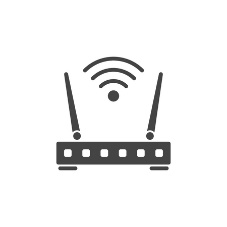 1.30.2024